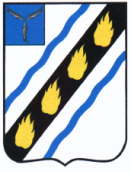 АДМИНИСТРАЦИЯ ЗОЛОТОСТЕПСКОГО  МУНИЦИПАЛЬНОГО  ОБРАЗОВАНИЯ
СОВЕТСКОГО  МУНИЦИПАЛЬНОГО  РАЙОНА САРАТОВСКОЙ ОБЛАСТИПОСТАНОВЛЕНИЕот  25.09.2018 № 47 с. АлександровкаО  внесении  изменений  в постановление администрации  Золотостепского  муниципального образования   от  23.07.2012  № 29 Руководствуясь  Жилищным кодексом Российской Федерации и Уставом Золотостепского муниципального образования Советского муниципального района Саратовской области,  администрация  Золотостепского  муниципального образования  ПОСТАНОВЛЯЕТ: Внести в приложение к  постановлению  администрации  Золотостепского  муниципального образования от 23.07.2012 № 29  «Об  утверждении  Административного  регламента  предоставления  муниципальной  услуги «Прием  заявлений, документов, а также постановка  на  учет  в  качестве  нуждающихся  в  жилых  помещениях  по  договорам  социального найма» (с  изменениями) следующие  изменения и дополнения:- дополнить пунктом 2.1 раздела 2 «Стандарт предоставления муниципальной услуги» следующего содержания:«2.1  Заявителями муниципальной услуги могут быть следующие категории граждан:- не являющиеся нанимателями жилых помещений по договорам социального найма жилых помещений жилищного фонда социального использования или членами семьи нанимателя жилого помещения по найму жилого помещения жилищного фонда социального использования;- являющиеся нанимателями жилых помещений по договорам найма жилых помещений жилищного фонда социального использования или членами семьи нанимателя жилого помещения по договору найма жилого помещения жилищного фонда социального использования;- являющиеся нанимателями жилых помещений по договорам найма жилых помещений жилищного фонда социального использования или членами семьи нанимателя жилого помещения по договору найма жилого помещения жилищного фонда социального использования, проживающими в квартире занятой несколькими семьями, если в составе семьи имеется больной страдающий тяжелой формой хронического заболевания, при которой совместное проживание с ним в одной квартире невозможно, и не имеющими иного жилого помещения, занимаемого по договору социального найма, договору найма жилого помещения жилищного фонда социального использования или принадлежащего на праве собственности. Перечень соответствующих заболеваний устанавливается уполномоченным Правительством Российской Федерации федеральным органом исполнительной власти.- дополнить подпункт 2.5.1. новым абзацем:«Приказ Минздрава России от 29.11.2012 № 987н «Об утверждении перечня тяжелых форм хронических заболеваний, при которых невозможно совместное проживание в одной квартире»2.Настоящее постановление вступает в силу со дня его официального опубликования  в  установленном порядке.Глава  Золотостепского муниципального образования 					А.В. Трушин 